GMINA MIASTO LĘBORK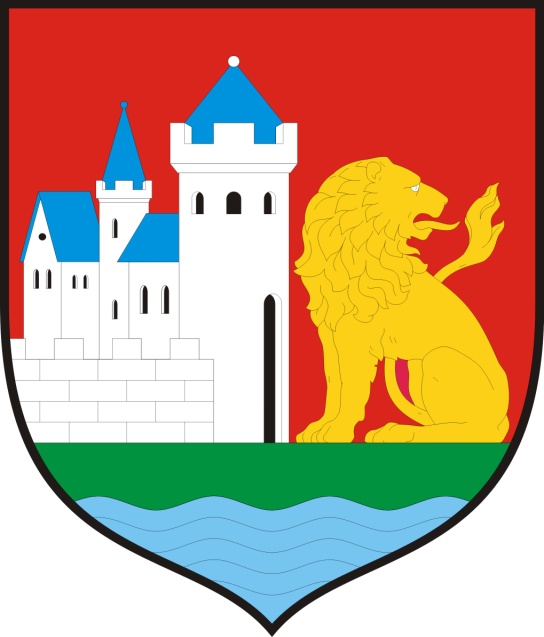 ZAPYTANIE OFERTOWEna „Odbiór, transport oraz utylizację odpadów typu: zderzaki samochodowe, wiaderka, beczki, niektóre izolacje kablowe, okna PCV, rury HDPE, folia LDPE oraz inne nadające się do recyklingu elementy z terenu działek przy ul. Pułaskiego w Lęborku.”Postępowanie prowadzone jest w trybie zapytania ofertowego, do którego nie mają zastosowania przepisy ustawy z dnia 11 września  2019 roku - Prawo zamówień publicznych (t.j. Dz. U. z 2022 r., poz. 1710 ze zm.)Znak postępowania: OŚG-ODK.ZO.271.2.2023.ARLębork, dnia 16.01.2023 r.ZAPYTANIE OFERTOWEI. ZAMAWIAJĄCY:Gmina Miasto Lębork reprezentowana przez Burmistrza Miasta Lęborka
z siedzibą w Urzędzie Miejskim w Lęborku, 84-300 Lębork, ul. Armii Krajowej 14NIP: 841-162-20-90Tel. 59 863 77 00e-mail: odpady@um.lebork.plII. TRYB UDZIELANIA ZAMÓWIENIA:Postępowanie prowadzone jest w trybie zapytania ofertowego, zwanego dalej „Zapytaniem”, do którego nie mają zastosowania przepisy ustawy z dnia 11 września 2019 roku - Prawo zamówień publicznych (t.j. Dz. U. z 2022 r., poz., 1710 ze zm.), zwanej dalej „ustawą Pzp”.Rodzaj zamówienia: usługa.Niniejsze postępowanie o udzielenie zamówienia prowadzone jest z zachowaniem zasad uczciwej konkurencji, jawności i przejrzystości.III. OPIS PRZEDMIOTU ZAMÓWIENIA:Przedmiotem zamówienia jest odbiór, transport oraz utylizację odpadów typu: zderzaki samochodowe, wiaderka, beczki, niektóre izolacje kablowe, okna PCV, rury HDPE, folia LDPE oraz inne nadające się do recyklingu elementy znajdujące się na terenie działek nr 171/1, 171/3, 171/6, 171/7, 171/10 obręb 4 oraz część działki nr 119/13, przy ul. Pułaskiego w Lęborku celem realizacji postanowienia o zastosowaniu wykonania zastępczego z dnia 09.09.2022 r., nr OŚG-ODK.6236.1.2019.AR. Podstawowe informacje organizacyjne i techniczne:- załadunek, transport i utylizacja w/w odpadów znajdujących się w miejscu nieprzeznaczonym na składowanie odpadów przy ul. Pułaskiego 22 w Lęborku.3.	Zamawiający nie dopuszcza składania ofert częściowych i wariantowych. 4.	Wybór Wykonawcy dokonany zostanie na podstawie złożonych ofert cenowych. 5. 	Zamawiający zastrzega sobie prawo do unieważnienia postępowania jeżeli oferta najkorzystniejsza przekroczy kwotę jaką Zamawiający zamierza przeznaczyć na sfinansowanie zamówienia.IV. ZAKRES OBOWIĄZKÓW WYKONAWCYWykonawca zobowiązany jest do sporządzenia dokumentacji związanej z odbiorem odpadów, tj. sporządzenia dokumentacji fotograficznej z załadunku odpadów i przekazania Karty Przekazania Odpadów w systemie BDO z każdego wykonanego transportu odpadów.Wykonawca zobowiązany jest do pokrycia wszystkich kosztów związanych wykonaniem przedmiotu zamówienia, w tym koszty ewentualnego dojazdu, załadunku, transportu i utylizacji odpadów.Wykonawca sporządzając ofertę powinien przewidzieć wszelkie okoliczności mogące mieć wpływ na cenę. V. TERMIN WYKONANIA / REALIZACJI ZAMÓWIENIA:Termin realizacji całości zamówienia: od dnia podpisania umowy do dnia 28 lutego br. VI. PODSTAWY WYKLUCZENIA:Z udziału w postępowaniu wyłączone są osoby, które powiązane są z Zamawiającym osobowo lub kapitałowo. Przez powiązania kapitałowe lub osobowe rozumie się wzajemne powiązania między Zamawiającym lub osobami upoważnionymi do zaciągania zobowiązań w imieniu Zamawiającego lub osobami wykonującymi w imieniu Zamawiającego czynności związane
z przygotowaniem i przeprowadzeniem postępowania o udzielenie zamówienia a Wykonawcą, polegające w szczególności na:uczestniczeniu w spółce jako wspólnik spółki cywilnej lub spółki osobowej;posiadaniu co najmniej 10% udziałów lub akcji, o ile niższy próg nie wynika 
z przepisów prawa;pełnieniu funkcji członka organu nadzorczego luz zarządzającego, prokurenta bądź pełnomocnika;pozostawaniu w związku małżeńskim, w stosunku pokrewieństwa lub powinowactwa w linii prostej, pokrewieństwa drugiego stopnia lub powinowactwa drugiego stopnia
w linii bocznej lub w stosunku przysposobienia, opieki lub kurateli;pozostawaniu z Wykonawcą w takim stosunku prawnym lub faktycznym, że może to budzić uzasadnione wątpliwości co do bezstronności tych osób. Powiązanie takie stanowi o wykluczeniu Wykonawcy z postępowania.Wykonawca podlega wykluczeniu także w oparciu o podstawy wykluczenia wskazane w art. 7 ustawy z dnia 13 kwietnia 2022 r. o szczególnych rozwiązaniach w zakresie przeciwdziałania wspieraniu agresji na Ukrainę oraz służących ochronie bezpieczeństwa narodowego.W celu wskazania braku podstaw do wykluczenia Wykonawcy obowiązani są złożyć oświadczenie – załącznik nr 3 do Zapytania.Wykonawcy, którzy nie wypełnią oświadczenia o braku podstaw do wykluczenia, zostaną odrzuceni z przyczyn formalnych.VII. WYKAZ DOKUMENTÓW JAKIE MAJĄ PRZEDŁOŻYĆ WYKONAWCY:Zamawiający wymaga, aby oferta zawierała co najmniej:formularz ofertowy (wypełniony załącznik nr 1 do Zapytania); oświadczenie o braku podstaw do wykluczenia oraz spełnianiu warunków udziału 
w postępowaniu (wypełniony załącznik nr 2 do Zapytania).VIII. ODRZUCENIE OFERTYOdrzuceniu podlegają oferty: których treść nie odpowiada treści zapytania ofertowego;które zostały złożone po terminie, o którym mowa w rozdziale X niniejszego  Zapytania;które nie będą zawierały wszystkich wymaganych załączników i po jednokrotnym wezwaniu do uzupełnienia, nadal są niepełne;złożone przez Wykonawcę niespełniającego warunków, określonych w zapytaniu ofertowym;złożone przez Wykonawcę wykluczonego z postępowania; które zawierają rażąco nisko cenę w stosunku do przedmiotu zamówienia i cena nie została należycie wyjaśniona przez Wykonawcę;które będą nieważne na podstawie odrębnych przepisów.IX. OPIS SPOSOBU PRZYGOTOWANIA OFERTY:Wykonawca może złożyć tylko jedną ofertę. Złożenie więcej niż jednej oferty lub złożenie oferty zawierającej propozycje alternatywne spowoduje odrzucenie wszystkich ofert złożonych przez Wykonawcę.Wykonawca składa ofertę na Formularzu załączonym do niniejszego zapytania. Do oferty należy dołączyć komplet wymaganych dokumentów wskazanych w rozdziale VII niniejszego Zapytania.Ofertę, pod rygorem nieważności składa się w formie pisemnej w języku polskim.Oferta wraz załącznikami musi być podpisana. W przypadku, gdy załącznikiem do oferty jest kopia dokumentu, musi być ona potwierdzona za  zgodność z oryginałem przez Wykonawcę poprzez dokonanie adnotacji „za zgodność z oryginałem”.Oferta wraz z załącznikami musi być czytelna. Wszelkie poprawki w tekście oferty muszą być naniesione w czytelny sposób i parafowane przez upoważnioną(e) osobę(y).Cena oferty winna obejmować wszystkie koszty oraz być podana w kwotach netto i brutto podanych do dwóch miejsc po przecinku, wyrażonej cyfrowo, z wyodrębnieniem należnego podatku VAT – jeżeli występuje.Wszelkie rozliczenia pomiędzy Wykonawcą a Zamawiającym będą dokonywane w złotych polskich.Zamawiający zastrzega sobie prawo podjęcia negocjacji w zakresie oferowanej ceny
z Wykonawcą, którego oferta została wybrana jako najkorzystniejsza, w przypadku, gdy cena podana przez Wykonawcę przekracza wysokość środków przeznaczonych w budżecie projektu na usługę objętą niniejszym postępowaniem. W przypadku nieuzyskania porozumienia w toku prowadzonych negocjacji Zamawiający zastrzega sobie prawo do odstąpienia od udzielenia zamówienia Wykonawcy, którego oferta została wybrana jako najkorzystniejsza oraz do podjęcia negocjacji z Wykonawcą, którego oferta została uznana za kolejną najkorzystniejszą.Zamawiający jest uprawniony do poprawienia w tekście oferty oczywistych omyłek pisarskich lub rachunkowych, niezwłocznie zawiadamiając o tym danego Wykonawcę. W terminie 1 dnia od dnia zawiadomienia Wykonawca może nie zgodzić się na poprawienie w treści oferty oczywistych pomyłek pisarskich lub rachunkowych, w takim przypadku jego oferta podlega odrzuceniu. Zamawiający jest uprawniony do wezwania Wykonawcy do uzupełnienia oświadczeń lub dokumentów wymaganych do złożenia wraz z ofertą, wskazanych w zapytaniu ofertowym lub do wezwania Wykonawcy do wyjaśnień w sprawie oświadczeń lub dokumentów złożonych wraz z ofertą, jeśli ich treść budzi wątpliwości w kontekście wymogów zapytania.Niniejsza oferta oparta jest o przepisy ustawy z dnia 23 kwietnia 1964 r. Kodeks Cywilny.X. MIEJSCE ORAZ TERMIN SKŁADANIA OFERT:Ofertę należy złożyć do dnia 27.01.2023 r. do godz. 9.00 w jednej z następujących form:osobiście do Kancelarii ogólnej (box 1 i 2) w siedzibie Zamawiającego (Urząd Miejski
w Lęborku, ul. Armii Krajowej 14, 84-300 Lębork, czynny od poniedziałku do piątku,
w godz. 700 – 1500);Ofertę należy złożyć w zamkniętej kopercie, oznaczonej nazwą Wykonawcy i opisanej
w następujący sposób: „Oferta na odbiór, transport oraz utylizację odpadów typu: zderzaki samochodowe, wiaderka, beczki, niektóre izolacje kablowe, okna PCV, rury HDPE, folia LDPE oraz inne nadające się do recyklingu elementy z terenu działek przy ul. Pułaskiego w Lęborku.” w Kancelarii Urzędu Miejskiego przy ul. Armii Krajowej 14 w Lęborku.przesłać pocztą tradycyjną na adres Zamawiającego. O zachowaniu terminu decyduje data wpływu oferty (za pośrednictwem poczty) do siedziby Zamawiającego. Liczy się data faktycznego wpływu oferty do siedziby Zamawiającego, a nie data stempla pocztowego lub dowodu nadania.drogą elektroniczną za pośrednictwem Platformy zakupowej pod adresem https://platformazakupowa.pl/pn/lebork na stronie prowadzonego postępowania
w nieprzekraczalnym terminie do dnia 27.01.2023 r. do godz. 900. Za datę przekazania oferty przyjmuje się datę jej przekazania w systemie (platformie) poprzez kliknięcie przycisku „Złóż ofertę” i wyświetlenie się komunikatu, że oferta została zaszyfrowana i złożona. O terminie złożenia oferty decyduje czas pełnego przeprocesowania transakcji na Platformie. Szczegółowa instrukcja dla Wykonawców dotycząca złożenia, zmiany i wycofania oferty znajduje się na stronie Platformy zakupowej pod adresem: https://platformazakupowa.pl/strona/45-instrukcje.Zastosowanie ma art. 66 Kodeksu cywilnego.Oferty złożone po terminie nie będą rozpatrywane.XI. TERMIN ZWIĄZANIA OFERTĄ Wykonawca pozostaje związany ofertą od dnia upływu terminu składania ofert, przy czym pierwszym dniem terminu związania ofert jest dzień, w którym upływa termin składania ofert, przez okres 30 dni, tj.  od dnia 27.01.2023 r.XII. KRYTERIUM OCENY OFERT, SPOSÓB OCENY OFERTJedynym kryterium oceny ofert (o znaczeniu równym 100%) jest cena, tj. cena całkowita oferty (brutto) za wykonanie przedmiotu zamówienia opisanego w niniejszym Zapytaniu, wynikająca
z oferty cenowej sporządzonej przez Wykonawcę zgodnie  formularzem ofertowym stanowiącym załącznik nr 1 do niniejszego Zapytania.Oferta z najniższą ceną zostanie wybrana jako najkorzystniejsza. Wyboru Zamawiający dokona na podstawie porównania i oceny przedstawionych ofert.Przy wyborze i ocenie złożonych ofert Zamawiający będzie kierował się następującymi kryteriami, które będą posiadały określone niżej znaczenie:          Kryterium oceny ofert z wagą: cena oferty – 100 %Cena – przyjmuje się, ze najniższa cena – 100 pkt.Punkty za poszczególne składniki oferty oblicza się następująco:		                            Cena najniższa spośród złożonych ofert	Otrzymane punkty = ------------------------------------------------------------ x 100		                                                       Cena badanej ofertyOferty zostaną sklasyfikowane zgodnie z liczbą uzyskanych punktów.XIII. WYBÓR OFERTY PRZEZ ZAMAWIAJĄCEGO:Zamawiający udzieli zamówienia Wykonawcy, który spełnia wszystkie wymienione wymagania oraz przedstawi najkorzystniejszą ofertę cenową, tj. uzyska największą liczbę punktów przyznanych  w oparciu o w/w kryterium oceny ofert.Zamawiający zastrzega sobie prawo do wyjaśnienia treści złożonych ofert.W przypadku gdy treść oferty oraz złożonych przez Wykonawcę dokumentów jest niepełna, lub zawiera nieścisłości lub budzi wątpliwości, w stosunku do zakresu wymaganego w Zapytaniu, Zamawiający może, w uzasadnionych przypadkach, zwrócić się do Wykonawcy o uzupełnienie braków lub udzielenie wyjaśnień w wyznaczonym terminie (skan podpisanych dokumentów/oświadczeń w formie elektronicznej należy przesłać na adres: odpady@um.lebork.pl)W przypadku gdy w postępowaniu zostaną złożone dwie lub więcej ofert z jednakową ceną, Zamawiający zastrzega sobie prawo do przeprowadzenia negocjacji z tymi Wykonawcami lub wezwie Wykonawców, którzy złożyli porównywalne oferty, do złożenia ofert dodatkowych w określonym przez Zamawiającego terminie.Wykonawcy składający oferty dodatkowe nie mogą zaoferować wynagrodzenia wyższego niż zaoferowanego w złożonych ofertach.W razie zaistnienia okoliczności powodujących, że zawarcie umowy lub jej wykonanie nie będzie w interesie Zamawiającego, Zamawiający ma prawo od odstąpienia zawarcia umowy.Zamawiający poinformuje niezwłocznie wszystkich Wykonawców o: wyborze najkorzystniejszej oferty, podając nazwę albo imię i nazwisko, siedzibę albo miejsce zamieszkania i adres, jeżeli jest miejscem wykonywania działalności Wykonawcy, którego ofertę wybrano oraz nazwy albo imiona i nazwiska, siedziby albo miejsca zamieszkania i adresy, jeżeli są miejscami wykonywania działalności Wykonawców, którzy złożyli oferty, a także punktację przyznaną ofertom w każdym kryterium oceny ofert i łączną punktację, Wykonawcach, których oferty zostały odrzucone, o powodach odrzucenia oferty,unieważnieniu postępowania. 7.	Zamawiający zastrzega sobie możliwość unieważnienia postępowania bez podania uzasadnienia na każdym etapie jego trwania i bez ponoszenia jakichkolwiek skutków prawnych i finansowych, w przypadku, gdy:nie wpłynęła żadna oferta,wszystkie oferty zostały odrzucone.XIV.  FORMALNOŚCI, JAKIE POWINNY ZOSTAĆ DOPEŁNIONE PO WYBORZE OFERTY W CELU ZAWARCIA UMOWY:W przypadku gdy wybrany Wykonawca odstąpi od podpisania umowy z Zamawiającym, możliwe jest podpisanie umowy z kolejnym Wykonawcą, który w postępowaniu uzyskał kolejną najwyższa ocenę.Umowę może podpisać w imieniu Wykonawcy osoba(osoby) upoważniona/e do reprezentowania Wykonawcy.Wykonawcy, których ofert nie zostaną wybrane nie będą uprawnieni do wystąpienia względem Zamawiającego z jakimikolwiek roszczeniami z tytułu poniesionych kosztów związanych ze złożeniem oferty. Niniejsze zapytanie ofertowe nie stanowi oferty zawarcia umowy lub zlecenia usług
w rozumieniu przepisów kodeksu cywilnego.XV. SPOSÓB POROZUMIEWANIA SIĘ ZAMAWIAJĄCEGO Z WYKONAWCAMI, OSOBA UPRAWNIONA DO POROZUMIEWANIA SIĘ Z WYKONAWCAMIWszelką korespondencję kierowaną do Zamawiającego dotyczącą niniejszego postępowania należy oznaczyć dopiskiem „Oferta na odbiór, transport oraz utylizację odpadów typu: zderzaki samochodowe, wiaderka, beczki, niektóre izolacje kablowe, okna PCV, rury HDPE, folia LDPE oraz inne nadające się do recyklingu elementy z terenu działek przy ul. Pułaskiego w Lęborku.”Dodatkowych informacji dotyczących Zapytania ofertowego udziela: Podinspektor Adam Reszka, tel. 59 863-77-96, e-mail: odpady@um.lebork.pl We wszelkiej korespondencji związanej z niniejszym postępowaniem Zamawiający i Wykonawcy posługują się numerem prowadzonego postępowania: OŚG-ODK.ZO.271.2.2023.ARXVI. DODATKOWE INFORMACJEZamawiający zastrzega sobie prawo do:zamknięcia niniejszego postępowania bez wyboru jakiejkolwiek oferty i bez podania przyczyny, o czym poinformuje niezwłocznie oferentów;wezwania Wykonawców do wyjaśnień lub uzupełnień dotyczących informacji zawartych
w ofercie;zmiany treści zapytania ofertowego przed upływem terminu składania ofert.XVII. KLAUZULA RODOZgodnie z art. 13 Rozporządzenia Parlamentu Europejskiego i Rady (UE) 2016/679 z dnia 27 kwietnia 2016 r. w sprawie ochrony osób fizycznych w związku z przetwarzaniem danych osobowych i w sprawie swobodnego przepływu takich danych oraz uchylenia dyrektywy 95/46/WE (ogólne rozporządzenie o ochronie danych) (Dz. Urz. UE L 119 z 04.05.2016, str. 1), dalej „RODO”, informuję, że: Administratorem zbieranych w toku postępowania w sprawie wyboru instytucji finansowej zarządzającej i prowadzącej PPK danych osobowych jest Burmistrz Miasta Lęborka z siedzibą przy ul. Armii Krajowej 14, 84-300 Lębork, z którym  można się kontaktować na adres siedziby administratora lub poprzez adres e-mail: burmistrz@um.lebork.pl Administrator wyznaczył Inspektora Ochrony Danych, z którym można się skontaktować
w sprawach przetwarzania danych osobowych drogą elektroniczną: iod@um.lebork.pl , pisemnie na adres siedziby Urzędu. Zebrane dane osobowe przetwarzane będą w celu związanym z postępowaniem
o udzielenie niniejszego zamówienia oraz ewentualnej realizacji umowy/umów w postępowaniu pn.: „Oferta na odbiór, transport oraz utylizację odpadów typu: zderzaki samochodowe, wiaderka, beczki, niektóre izolacje kablowe, okna PCV, rury HDPE, folia LDPE oraz inne nadające się do recyklingu elementy z terenu działek przy ul. Pułaskiego w Lęborku.” nr postępowania: OŚG-ODK.ZO.271.2.2023.AR na podstawie art. 6 ust. 1 lit. b i c RODO. Podanie danych osobowych jest dobrowolne, ale niezbędne do przeprowadzenia niniejszego postępowania oraz ewentualnej realizacji umowy.Odbiorcami pozyskanych w toku postępowania o udzielenie niniejszego zamówienia danych osobowych będą osoby lub podmioty, którym zostanie udostępniona dokumentacja postępowania.Zebrane dane będą przechowywane do chwili realizacji zadania zgodnie z celem
i podstawą przetwarzania, określonym w pkt. 3, na podstawie Rozporządzenia  Prezesa Rady Ministrów z dnia 18 stycznia 2011 r. w sprawie instrukcji kancelaryjnej, jednolitych rzeczowych wykazów akt oraz instrukcji w sprawie organizacji i zakresu działania archiwów zakładowych (Dz. U. z 2011 r. Nr 14 poz. 67 z późn. zm.).W odniesieniu do Państwa danych osobowych decyzje nie będą podejmowane
w sposób zautomatyzowany, jak również nie zachodzi profilowanie stosownie do art. 22 RODO, osoba fizyczna, której dane osobowe dotyczą posiada: na podstawie art. 15 RODO prawo dostępu do swoich danych osobowych;na podstawie art. 16 RODO prawo do sprostowania swoich danych osobowych; na podstawie art. 18 RODO prawo żądania od administratora ograniczenia przetwarzania danych osobowych. Wystąpienie z żądaniem, o którym mowa w art. 18 ust. 1 RODO, nie ogranicza przetwarzania danych osobowych do czasu zakończenia postępowania o udzielenie zamówienia publicznego, z zastrzeżeniem przypadków, o których mowa  w art. 18 ust. 2 RODO;prawo do wniesienia skargi do Prezesa Urzędu Ochrony Danych Osobowych, gdy przetwarzanie danych osobowych narusza przepisy RODO.  Osobie fizycznej, której dane osobowe dotyczą nie przysługuje: - w związku z art. 17 ust. 3 lit. b, d lub e RODO prawo do usunięcia danych osobowych,- prawo do przenoszenia danych osobowych, o którym mowa w art. 20 RODO,- na podstawie art. 21 RODO prawo sprzeciwu, wobec przetwarzania danych osobowych, gdyż podstawą prawną przetwarzania danych osobowych jest art. 6 ust. 1 lit. b-c RODO,W celu skorzystania z praw, o których mowa w pkt. XVII należy skontaktować się
z administratorem lub inspektorem ochrony danych, korzystając ze wskazanych wyżej danych kontaktowych. Jednocześnie na zamawiającym ciąży obowiązek informacyjny wynikający z art. 13 lub art. 14 RODO względem osób fizycznych, których dane przekazane zostaną Zamawiającemu w związku z prowadzonym postępowaniem, które Zamawiający pośrednio pozyskał od Wykonawcy.** W przypadku gdy Wykonawca nie przekazuje danych osobowych innych niż bezpośrednio jego dotyczących lub zachodzi wyłączenie stosowania obowiązku informacyjnego, stosownie do art. 13 ust. 4 lub art. 14 ust. 5 RODO treści oświadczenia Wykonawca nie składa (usunięcie treści oświadczenia np. przez jego wykreślenie.XVIII. WYKAZ ZAŁĄCZNIKÓW DO ZAPYTANIA OFERTOWEGOFormularz ofertowy – załącznik nr 1.Oświadczenie o braku podstaw do wykluczenia oraz spełnieniu warunków udziału w postępowaniu – załącznik nr 2.Wzór umowy – Załącznik nr 3						                                                                            